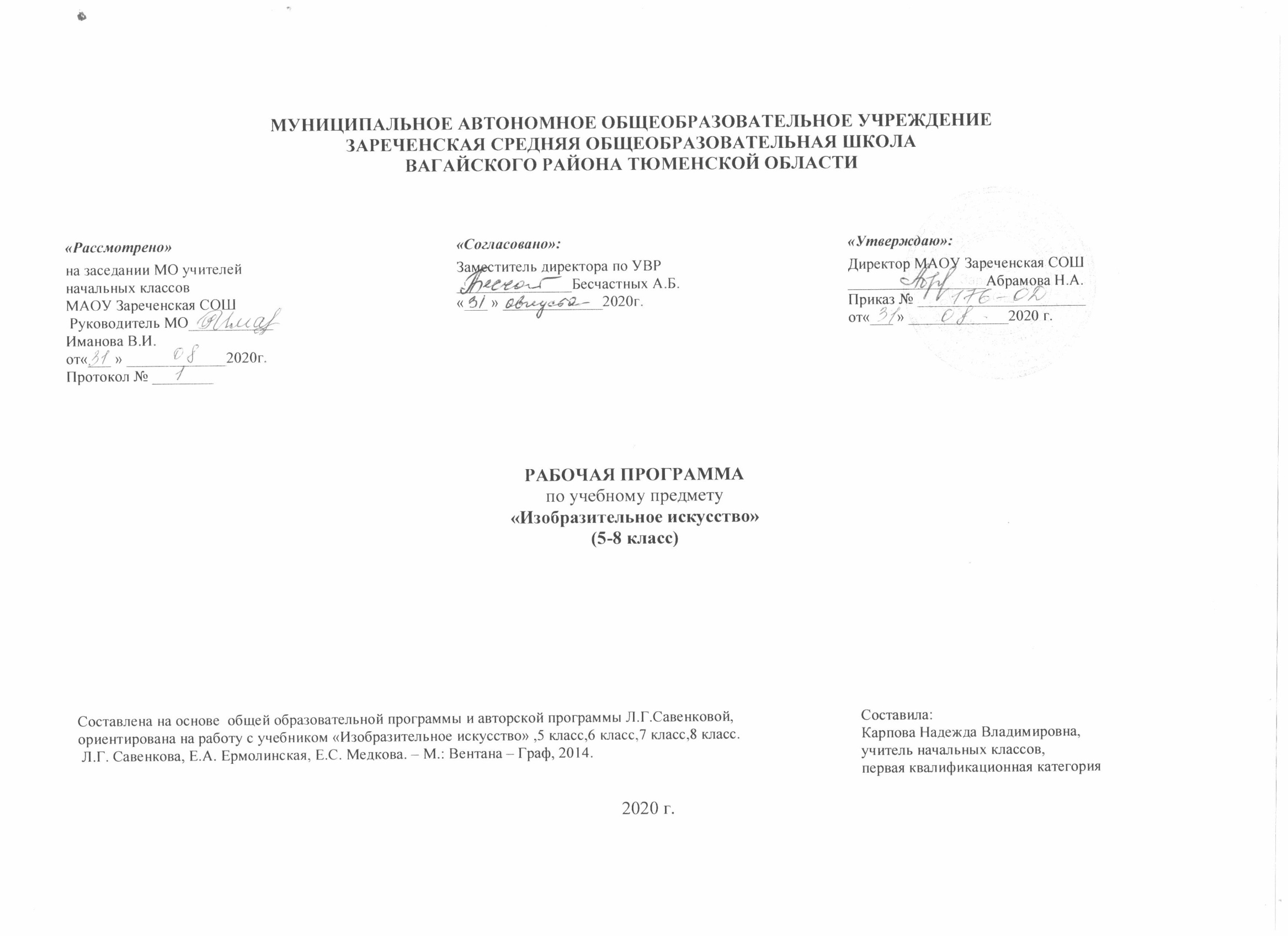 1.Планируемые результаты освоения учебного предмета «Изобразительное искусство»5-8 классТребования к личностным результатам освоения программы основного общего образования по изобразительному искусству отражают:Социализацию личности, формирование чувства гордости за свою Родину, осознание своей национальной принадлежности;Формирование понятия о национальной культуре и представления о вкладе своего народа в культурное и художественное наследие мира;Развитие интереса и уважительного отношения к иному мнению, истории и культуре других народов;Мотивацию к учебной и творческой деятельности, формирование личностного смысла учения;Развитие самостоятельности и личной ответственности за принятое решение: в рисунке, творческой работе;Развитие творческого потенциала ученика в условиях активизации воображения и фантазии;Развитие эстетических чувств, отзывчивости на восприятие окружающего мира природы и произведений искусства;Воспитание интереса подростков к самостоятельной творческой деятельности;Развитие навыков сотрудничества в художественной деятельности;Бережное отношение к духовным ценностям.Предметные результаты освоения программы основного общего образования по изобразительному искусству должны отражать:Сформированность представлений о роли изобразительного искусства в жизни человека;Сформированность основ изобразительного искусства с опорой на особенности и своеобразие культуры и традиций родного края;Развитость устойчивого интереса к изобразительному творчеству;Индивидуальное	чувство	формы	и	цвета	в	изобразительном	искусстве, сознательное использование цвета и формы в творческих работах;Развитость мышления у детей в условиях художественного воспитания;Проявление отзывчивости на красоту природных форм и произведенийи скусства;Развитие фантазии и воображения у детей;Использование	в	собственных	творческих	работах	разнообразия	цветовых фантазий, форм, объемов, ритмов и образов;Сформированность представлений о видах пластических искусств;Умение воспринимать изобразительное искусство и другие виды искусства и выражать свое отношение к художественному произведению;Использование	изобразительных,	поэтических,	и	музыкальных	образов	при создании композиции;Нравственные, эстетические, этические, общечеловеческие, культурологические, духовные аспекты воспитания на уроках изобразительного искусстваМетапредметные результаты освоения программы основного общего образования по изобразительному искусству должны отражать:Освоение способов решения проблем поискового характера, развитие проектного мышления, творческого потенциала личности, способности оригинально мыслить и самостоятельно решать творческие задачи;Формирование умения планировать, контролировать и оценивать учебные действия, определять наиболее эффективные способы решения;Развитие способности понимать причины успеха/неуспеха учебной и творческой деятельности, объективно проводить анализ и самоанализ;Развитие способности откликаться на происходящее в мире, в ближайшем окружении, формирование представлений о цикличности и ритме в жизни природы;Развитие визуально-образного мышления;Активное использование речевых, музыкальных, знаково-символических средств в решении творческих задач;Развитие способности понимать и использовать в своей творческой работе художественные, поэтические, музыкальные образы; строить речевое высказывание; накапливать знания и представления о разных видах искусств;Формирование способности сравнивать, анализировать, обобщать и переносить информацию с одного вида художественной деятельности на другой; устанавливать причинно-следственные связи в построении суждений2.Содержание  учебного предмета «Изобразительное искусство». 5 класс Глава 1. Человек, природа, культура как единое целое - 4 ч. Тема 1. Природа и человек.  Развитие дифференцированного зрения: перевод наблюдаемого в художественную форму. Формирование представлений обучающихся о произведениях искусства (живопись, графика), в которых отражён национальный характер природного окружения, национальный образ мира конкретного народа (вмещающий ландшафт) Тема 2. Природа и художник.Развитие фантазии и воображения. Развитие представления о связи искусства и окружающего мира природы. Развитие ассоциативного мышления и освоение техники работы «по сырому». Формирование представления о выразительных средствах искусства: форме, цвете, композиции, мелодике, выразительности и образности линии в рисунке, динамике и статике в искусстве Тема 3.  Человек — природа — культура.  Развитие фантазии и воображения. Развитие представления о том, что человек свои мысли и понятия о мире и мироздании запечатлевает в литературе, истории, сказаниях, обрядах, праздниках, ритуалах, живописи, скульптуре. Образы сил природы в былинах, песнях, обрядах, праздниках, ритуалах, одежде, оберегах, декоративно-прикладном искусстве и архитектуре Тема 4. Пространство и время. Многомерность мира.  Развитие фантазии и воображения. Развитие ассоциативных форм мышления. Звуки окружающего мира.Формирование представления о пространстве, о трёхмерности мира.Развитие понятия о том, что каждый человек (особенно художник) мыслит образами. Искусство расширяет горизонты жизни человека, открывая новые стороны мира. Глава 2. Художественные средства в архитектуре и изобразительном искусстве -7 ч. Тема 5. Зодчество.  Развитие дифференцированного зрения: перевод наблюдаемого в художественную форму. Развитие представления об искусстве проектирования. Развитие интереса и внимания к форме, ритму, динамике архитектурных объектов, их взаимодействию с окружающим природным ландшафтом. Развитие наблюдательности, умения видеть необычное в обычном. Размышление о том, как с помощью архитектуры организуется пространство населённого пункта (города, посёлка), в котором проживают обучающиеся. Примеры наиболее или наименее удачного включения архитектуры в ландшафт региона, в котором проживают обучающиеся. Тема 6. Образы старинной архитектуры.  Развитие фантазии и воображения.Формирование представления о том, что архитектура хранит в себе исторические черты того времени, в котором она создавалась. Роль архитектуры в организации пространства населённого пункта (города, деревни, села) Тема 7. Конструктивные особенности архитектуры.  Развитие дифференцированного зрения, перевод наблюдаемого в художественную форму.Формирование понятия о том, что любая архитектурная постройка представляет собой сочетание разных геометрических форм (куб, цилиндр, призма, пирамида, параллелепипед, шар) Тема 8. Объёмные формы в изобразительном искусстве.  Развитие дифференцированного зрения, перевод наблюдаемого в художественную форму.Формирование понятия о линиях построения в рисунке, точках схода, положении линии горизонта; умение передавать это на изобразительной плоскости графическими материалами Тема 9. Штрих в изобразительном искусстве. Развитие дифференцированного зрения: перевод наблюдаемого в художественную форму.Развитие представления о том, что человек воспринимает объёмную форму предмета благодаря игре света и тени. Характер изменения светотени в зависимости от источника освещения и его расположения относительно формы Тема 10. Рисуем натюрморт (передача объёма и светотени в рисунке).  Развитие дифференцированного зрения: перевод наблюдаемого в художественную форму. Передача объёма и светотени в изображении натюрморта на плоскости. Самостоятельная работа по подсказке Тема 11. Перспектива в открытом пространстве.Развитие дифференцированного зрения: перевод наблюдаемого в художественную форму. Восприятие и изображение перспективы открытого пространства. Применение знаний об изображении пейзажа с обозначенной линией горизонта Глава 3. Путешествие в мир искусства Древней Греции- 5 ч. Тема 12.Идём в музей: виртуальное путешествие по залам искусства Древнего мира. Художественно-образное восприятие изобразительного искусства (музейная педагогика).Экскурсия в Государственный музей изобразительных искусств им. А.С. Пушкина или в другие музеи мира, где представлены образцы древних культур Тема 13. Мифы Древней Греции.  Развитие фантазии и воображения. Формирование представления о мифе как о наиболее яркой и древней форме устного творчества. Мифы — источник знаний о представлениях древнего человека о времени, о пространстве, о мире. Введение понятий «гармония», «мера», «порядок». Тема 14. Скульптура Древней Греции. Развитие фантазии и воображения. Развитие художественно-образного мышления обучающихся на материале мифов Древней Греции. Отличие мифов Древней Греции от мифов других стран.Представление греков о работе скульптора (подобно богам, он отсекает лишнее от камня и глины, высвобождая человека из глыбы). Выразительные средства скульптуры: форма, пропорции, соотношение частей, динамика и пластика — всё в тесном взаимодействии Тема 15. Рисуем человека по древнегреческим канонам.Развитие фантазии и воображения.Формирование представления о греческом каноне изображения человека Тема 16. Чернофигурные вазы Древней Греции. Художественно-образное восприятие изобразительного искусства (музейная педагогика). Формирование представления о том, что древнегреческая ваза — это особый священный сосуд, каждый элемент которого имеет своё назначение. Орнамент, наносимый на такую вазу, его ритм и стилизованные элементы имеют символическое значение  Глава 4. Былинная Русь и следы язычества в русской культуре- 8 ч Тема 17. Славянские мифы о сотворении мира.  Развитие фантазии и воображения.Формирование представлений обучающихся о древних славянах. Представления древних славян о сотворении мира. Голубиная книга и её образы Солнца, Земли, Неба и их божественных сил. Представление о единстве Природы и Человека в славянской мифологии Тема 18. Мифологическая картина Русской земли. Мать сыра земля и человек. Художественно-образное восприятие изобразительного искусства (музейная педагогика).Формирование представлений о связи изобразительного искусства и литературы. Рассматривание былины как вида устного народного творчества, как одного из видов описания устроения земли Русской. Устойчивые выражения в былинах: «мать сыра земля», «святы горы», «чисто поле», «змиевы валы». Самые известные имена героев былин: Святогор, Микула Селянинович, Вольга, Илья Муромец     Тема 19. Былинный образ Русской земли.  Художественно-образное восприятие изобразительного искусства (музейная педагогика). Развитие понятия об историческом пейзаже, который запечатлён в устном народном творчестве. Своеобразие российского пейзажа: бескрайняя равнина, простор — тихая грусть, заворожённость, ожидание… Русский пейзаж в работах художников Ф.А. Васильева, Н.К. Рериха, И.Я. Билибина, В.М. Васнецова и др. Тема 20. Илья Муромец и Соловей-разбойник.  Развитие фантазии и воображения.Развитие представления о былине как литературном жанре. «Говорящие» имена былинных богатырей. Отождествление образа русского богатыря Ильи Муромца с языческим богом. Обращать внимание на речь, интонацию, характер развёртывания сюжетов в былинах Тема 21. Народный костюм. Головной убор. Развитие дифференцированного зрения: перевод наблюдаемого в художественную форму. Формирование представления о форме и характере украшений, используемых в традиционном костюме древних славян. Знакомство с мифологией древних славян: описание Богини-матери в виде водоплавающей птицы. Образ Царевны Лебеди в сказках А.С. Пушкина. Связь названия головных уборов с образом птиц: сорока, кокошник (курица, петух), кика («кичет лебедь белая») Тема 22. Народный костюм. Одежда.  Развитие дифференцированного зрения: перевод наблюдаемого в художественную форму. Формировать представление о праздничной и бытовой одежде крестьян, вселенском образе народного костюма. Развивать способность видеть в былинах, сказках, сказаниях традиции, обычаи народа, определять роль элементов украшения в костюме (праздничном и повседневном) Тема 23. Народные праздники. Святки. Развитие дифференцированного зрения: перевод наблюдаемого в художественную форму.Святки (колядки). Формирование представления о значимости народных календарных праздников в жизни простого народа. Связь праздников с каждодневным бытом, временем года. Народные традиции, связанные с переодеванием. Преображение носителя костюма в животное, колдуна, божество и др. Маска как часть костюма Тема 24. Масленица. Развитие дифференцированного зрения: перевод наблюдаемого в художественную форму. Закрепление знаний о народных праздниках. Традиции русского народа, вера в чудесные превращения, одушевление природных стихий. Значение названия праздника Масленица — победа солнца над стужей и тьмой; значение каждого дня Масленой недели. Отображение народных праздников в картинах художников, в произведениях музыки и литературы Глава 5. Народное декоративно-прикладное искусство- 10 ч.Тема 25. Этнографический музей. Художественно-образное восприятие изобразительного искусства (музейная педагогика). Формирование представлений о науке этнографии, название которой произошло от слова этнос — народ. История возникновения этнографических музеев в России, коллекции их экспонатов. Самый крупный музей этнографии в Санкт-Петербурге (1902 г.). Музеи на природе, хранящие памятники русской народной архитектуры Тема 26. Печные изразцы.  Развитие дифференцированного зрения: перевод наблюдаемого в художественную форму. Происхождение слова «изразец» (от слова «резать», «вырезать»). Формировать представление о разнообразии форм изразцов. Зависимость формы и изображения на изразце от назначения. Роль изразца в архитектуре (интерьер) Тема 27. Расписывание изразцов.  Развитие дифференцированного зрения: перевод наблюдаемого в художественную форму. Формирование понятия о керамической плитке (декоративной керамике), изразце как средстве украшения архитектуры (интерьер, экстерьер). Развитие представлений об особенностях изготовления изразцов. Виды изразцов Тема 28. Прядение — вид народного ремесла. Художественно-образное восприятие изобразительного искусства (музейная педагогика).Формирование представления о своеобразии народного языка, смысловые характеристики образа слова: «прялка» — от слова «прыгать», «пресница» — сосна, «донце» — сиденье (нижняя часть прялки). Украшение прялки: символика, тематические композиции. Представление о древнем ремесле русских крестьян — прядении и ткачестве. Мифологические образы, связанные с прядением Тема 29. Прялка.Развитие дифференцированного зрения: перевод наблюдаемого в художественную форму. Народное декоративно-прикладное искусство. Происхождение, роль и значение прялки в народном быте России. Виды и характеристика прялок разных регионов России. Связь формы прялки с Мировым древом   Тема 30. Кукла как часть народной культуры.  Развитие дифференцированного зрения: перевод наблюдаемого в художественную форму. Формирование представления о кукле как части культуры любого народа. Материал и региональные особенности изготовления куклы. Роль и значение куклы в жизни крестьянина. Народные ритуальные обряды, связанные с куклой Тема 31. Делаем куклу- «закрутку».Развитие дифференцированного зрения: перевод наблюдаемого в художественную форму. Формирование представления о том, что тряпичная кукла — это неотъемлемая часть русской культуры, прародительница современной куклы. Понимание того, что кукла служила средством нравственного воспитания, освоения семейного уклада Тема 32. Ткачество как вид народного искусства. Развитие фантазии и воображения. Знакомство с историей появления ткачества на Руси. Источники сырья. Использование в ткачестве цветной пряжи, различия цветовых предпочтений в разных губерниях. Украшение тканей в зависимости от назначения одежды (праздничная, будничная, для особых случаев) Тема 33. Вышивка.  Развитие фантазии и воображения. Вышивка как один из самых древних видов народного искусства в разных странах мира (в Древнем Вавилоне, Иране, Греции, Риме, России). Отличие вышивки крестом от других видов вышивки. Мотивы вышивок (орнамент, портреты, сюжетные композиции). Национальные особенности вышивки: связь с природным окружением, цветовые предпочтения, растительные мотивы. Черты различия в вышивках Рязанской, Калужской, Тульской, Смоленской и других областей России Тема 34. Лоскутное шитьё. Развитие дифференцированного зрения: перевод наблюдаемого в художественную форму.Развитие интереса к народным художественным промыслам (самостоятельная исследовательская деятельность: поиски информации о российских промыслах, ранее не известных обучающимся). Формирование представления о специфике народного лоскутного творчества. Своеобразие цвета, формы, композиции в данном виде искусства Тема 34. Великие имена в искусстве.Художественно-образное восприятие изобразительного искусства (музейная педагогика). Знакомство с жизнью и творчеством выдающихся художников А.Г. Венецианова, П.П. Кончаловского, Н.К. Рериха, Э.А.П. Гогена, П. Сезанна. Развитие способности и умения общаться на языке искусства со сверстниками и старшими. Обсуждение работ художников, организация и проведение небольших исследований по их творчеству6 классТема 1. Введение. История развития представлений человека о мироздании Художественно-образное восприятие изобразительного искусства (музейная педагогика).Развитие представлений обучающихся об эволюции взаимоотношений человека и природы, изменении взглядов людей на мир в разные исторические эпохи (Древний мир, Средние века, Новый мир и современность) и отражении их мировоззрения в архитектуреГлава 1. Мифология в народном творчестве -  5 ч.Тема 2. Мифы творения мира Художественно-образное восприятие изобразительного искусства (музейная педагогика). Развитие мировоззрения обучающихся через формирование представлений о мифологии, в которой главными являются мифы о сотворении мира. Мифы о происхождении Вселенной у разных народов: общее и различие. Организация исследовательских работ по изучению мифов народов мираТема 3. Мифология и символика русской избы Развитие дифференцированного зрения: перевод наблюдаемого в художественную форму.Мифология и символика русской избы. Разнообразие видов крестьянских домов (полуземлянка, изба, дворовые постройки). Конструкция крестьянской избы, её характерные черты, назначение каждого элемента архитектуры. Различия внешнего вида избы и её украшений в зависимости от региона проживания, климата, традицийТема 4. Фантастические звери в русском народном творчествеРазвитие фантазии и воображения.Развитие фантазии и воображения на основе олицетворения могущественных сил природы, вымышленных персонажей народных сказок, былин, сказаний (лев и единорог как символы дня и ночи; Семаргл — крылатый пёс; Алконост — райская дева-птица; Сирин — дева-птица, посланница властелина подземного мира; жар-птица — олицетворение огня, света, солнца; грифон — мифическое существо, полуорёл-полулев, Стратим — птица-великан, ящер-крокодил, Кот Баюн и др.)Тема 5. Символы в орнаменте Развитие фантазии и воображения. Развитие представления об орнаменте как виде изобразительного декоративно-прикладного искусства, основу которого составляют символы и знаки. Геральдическая композицияТема 6. Пермская деревянная скульптура Развитие дифференцированного зрения: перевод наблюдаемого в художественную форму.Пермская деревянная скульптура — культовая скульптура, являющая частью ансамблей церквей и часовен, — уникальный образец народного искусства. Фронтальная композиция, симметрия и статика этого вида искусстваГлава 2. Мир архитектуры – 5 ч.Тема 7. Храмовая архитектура Художественно-образное восприятие изобразительного искусства (музейная педагогика). Формирование представления о храме как символической модели мироздания. Исследования учёного К.Г. Юнга о параллели символики здания (роль этажей), с сознанием и чувствами человека (верхний этаж — сознание и разум, духовная жизнь; первый этаж — здравый смысл и бессознательный разум; подвал — коллективный бессознательный разум и интуиция)Тема 8. Дворцовая и замковая архитектура разных стран и народов Развитие дифференцированного зрения: перевод наблюдаемого в художественную форму.Развитие представления обучающихся о разнообразии стилей и направлений в архитектуре. Характер формы дворцовой архитектуры тесно связан с культурой общества, национальными, историческими, географическими и ландшафтными особенностями местности, в том числе наличием строительного материала (дерево, камень). Значение дворцовой архитектуры: оборонительная и административная функции. Украшение дворцовых построек: башни, скаты крыши, ограда, форма и декор окон, ворот, дверей Тема 9. Дворянские усадьбы России Развитие дифференцированного зрения: перевод наблюдаемого в художественную форму. Формирование представлений о национальных особенностях архитектуры. Дворянские усадьбы — особое явление в архитектуре России. Характер архитектурных построек, относящихся к усадьбе: небольшая церковь, флигеля и хозяйственные постройки, архитектурный комплекс жилых помещений как единое целое; парадный двор, беседки, павильоны и др. Герб или вензель хозяина усадьбы на барском доме Тема 10. Декоративно-прикладное искусство в организации архитектурного пространства Развитие фантазии и воображения.Освоение 	понятий 	«художник-монументалист», 	«монументальная 	живопись», 	«фреска», 	«витраж», 	«мозаика». 	Формирование представления о тесном взаимодействии художника-архитектора и художника-монументалиста; о роли и значении монументальной живописи в интерьере и экстерьере архитектурного сооружения. Зависимость декоративного украшения архитектурного пространства от формы и назначения здания, городской и ландшафтной среды Тема 11. Садово-парковая архитектура Развитие дифференцированного зрения: перевод наблюдаемого в художественную форму.Формирование способности различать характерные стилевые особенности архитектурных сооружений. Садово-парковая, или ландшафтная, архитектура. Задача данного вида искусства — решение эстетической организации природной среды (около жилой архитектуры). Своеобразие и общие черты в ландшафтно-парковой архитектуре разных стран (Древнего Востока, Греции, Рима, Японии, России) Глава 3. Искусство в интерьере дворянской усадьбы – 3 ч Тема 12. Дворянский быт, интерьер дворянского дома Развитие дифференцированного зрения: перевод наблюдаемого в художественную форму.Характерные особенности дворянского быта, архитектурных построек, внутренних жилых помещений. Оформление интерьера в зависимости от назначения Тема 13. Литературная гостиная и литературный салонРазвитие фантазии и воображения.История появления первых салонов и их популярность во Франции и России в XVII –XVIII веках (организация и проведение поэтических вечеров, интересных встреч, музыкальных концертов, конкурсов и т. д.) Тема 14. Музыка в пространстве интерьера Развитие фантазии и воображения.Формирование представления о характере работы композитора, специфике его жизни и творчества. Развитие понятия о взаимозависимости музыкального произведения и архитектурного пространства, в котором оно исполняется (каждому музыкальному произведению соответствует определённое пространство: камерное, большое, высокое, широкое, сферическое) Глава 4. Портрет в искусстве – 3 ч.Тема 15. Костюм как произведение искусстваРазвитие дифференцированного зрения: перевод наблюдаемого в художественную форму. Формирование представления о костюме как произведении искусства — свидетеле истории. Уметь доказать это положение с помощью ИКТ. История развития костюма и его роль в жизни общества. Сравнение костюма и архитектуры (общее и различия) Тема 16. Исторический портрет, парадный портрет Развитие дифференцированного зрения: перевод наблюдаемого в художественную форму. Развитие представлений обучающихся о различных видах портретного жанра Тема 17. Графический портрет Развитие дифференцированного зрения: перевод наблюдаемого в художественную форму.Формирование понятия о гравюре как виде графического искусства. Специфика данного вида художественного творчества, история его появления. Отображение в данном виде изобразительного искусства портретного жанра (исторический и парадный портрет). Гравюры Петровской эпохи. Знакомство с пропорциями человеческого лица и канонами его изображения Глава 5. Натюрморт – 4 ч.Тема 18. Декоративный натюрмортРазвитие фантазии и воображения.Формирование широкого, объёмного представления обучающихся о жанре натюрморта в изобразительном искусстве. Взаимосвязь изображаемых предметов в натюрморте (диалог предметов). Представление о выразительных средствах, используемых художником в изобразительном искусстве. Реалистическая манера исполнения натюрморта и отход от реалистической манеры. Тема 19. Построение геометрических телРазвитие дифференцированного зрения: перевод наблюдаемого в художественную форму.Формирование представления о натюрморте как самостоятельном жанре изобразительного искусства. Красота окружающего человека предметного мира, в котором отражается культура народа в разные периоды истории человечества. Натюрморт как один из самых древних жанров изобразительного искусства. Развитие представлений о характере изображения геометрических тел в композиции: смысловая связь предметов в композиции, грамотное построение предметов в натюрморте, графические техники изображения предметов, иллюзия передачи объёма изображаемых предметов Тема 20. Ахроматический натюрмортРазвитие дифференцированного зрения: перевод наблюдаемого в художественную формуРазвитие представлений о хроматической и ахроматической гамме, о технике исполнения живописного произведения с использованием разнообразных оттенков одного цвета. Формирование понятий о разнообразии цветового и тонального решения живописных и графических композиций; освоение понятий: тон и светлота, гризайль Тема 21. Символика в живописи Художественно-образное восприятие изобразительного искусства (музейная педагогика). Формирование представлений обучающихся о символике в европейской реалистической живописи (составляющие украшения интерьера, предметы натюрморта, цвет, священные лики, животные, цветы и др.).Символы в окружающей жизни современного человека Глава 6. Художественно-промышленное производство в культуре России – 4ч Тема 22. Тульский самовар Развитие дифференцированного зрения: перевод наблюдаемого в художественную форму.Воспитание уважения к традициям народа, интереса к объектам традиционного быта крестьян, их происхождению, значению каждого предмета в крестьянском быту. Самовар — «водогрейный для чая сосуд большей частью медный с трубою и жаровней внутри» Тема 23. Резьба по камню и кости Развитие дифференцированного зрения: перевод наблюдаемого в художественную форму.Развитие представлений учащихся о видах традиционного народного искусства: резьбе по камню и резьбе по кости — малораспространённых видах народного искусства. Разнообразие материалов народных мастеров-камнерезов и мастеров резьбы по кости. Роль поделочного материала в выборе характера резьбы. Знакомство с наиболее распространённым видом в камнерезном искусстве — анималистическим жанром Тема 24. Художественная обработка металлаРазвитие дифференцированного зрения: перевод наблюдаемого в художественную форму. Развитие представления школьников о традиционном декоративно-прикладном промысле. Литьё, ковка, чеканка. Разнообразие приёмов и видов литья из металла, зародившегося в ХVII веке в Великом Устюге, Ростове Великом, позднее в сёлах Мстёре (Владимирская обл.), Красном (Костромская обл.), Казаково (Нижегородская обл.), Касли (Челябинская обл.), а также Поморье и Дагестане. Произведения мастеров по обработке металла: декоративные решётки, предметы быта (узорчатые стулья, беседки, столы), скульптуры, ограды, фигуры животных, сюжетные композиции. Тема 25. Павловопосадские платки Развитие дифференцированного зрения: перевод наблюдаемого в художественную форму.Развитие представлений обучающихся о традиционных предметах и вещах русского человека — узорных платках, шалях. Формирование представления о том, что платок — это обязательная часть гардероба православной женщины. История происхождения Павлово-Посадских набивных платков, их промышленного производства Глава 7. Книга как произведение искусства – 3 ч.Тема 26. Искусство оформления книги Художественно-образное восприятие изобразительного искусства (музейная педагогика).Книга как свёрнутое мироздание. Формирование представлений обучающихся об искусстве создания книги. Элементы оформления книги: форзац, фронтиспис, заставка, концовка, иллюстрации Тема 27. Художественный шрифтРазвитие фантазии и воображения.Развитие представления о том, что шрифт — это один из важнейших элементов оформления книги, плаката, журнала. Разнообразие видов шрифтов. Отражение в начертании шрифта культурно-исторической эпохи, эстетических и художественных предпочтений автора. Шрифт как визитная карточка эпохи Тема 28. Шрифтовая композицияРазвитие фантазии и воображения. Развитие представления обучающихся о шрифте как выразительном средстве графической композиции. Шрифт как знак и как текст, содержащий определённую информацию, и одновременно украшение. Единство шрифтовой композиции и изображения в плакате Глава 8. Малые формы в графике – 3 ч. Тема 29. Экслибрис Развитие фантазии и воображения.Формирование представления обучающихся о книжном знаке — экслибрисе. Назначение экслибриса, история его появления. Известные художники-графики, специализирующиеся в этом жанре (А.Н. Бенуа, Е.Е. Лансере, К.А. Сомов, И.Я. Билибин, В.М. Васнецов, С.В. Чехонин и др.). Сюжет и элементы изображения; передача в экслибрисе характера занятий человека, для которого он предназначается Тема 30. Эмблема Развитие дифференцированного зрения: перевод наблюдаемого в художественную форму. Освоение нового художественного термина «эмблема». Развитие представления обучающихся о том, что эмблема существует для передачи определённой информации. Условный характер изображения: эмблема — особый визуальный (зрительный) знак (указывает на вид деятельности, например: на предметный кабинет в школе, какой-либо объект). Для знакового изображения существуют определённые требования, которые художник-дизайнер должен учитывать Тема 31. Марка как произведение искусства Развитие дифференцированного зрения: перевод наблюдаемого в художественную форму. Развитие представлений об истории и особенностях создания марки и её изменениях в течение исторического времени. Характер использования цвета в почтовых марках Глава 9. Проекты – 1 ч.Тема 32. Город будущего Развитие фантазии и воображения. Развитие представлений обучающихся о художниках-фантастах. Освоение технологии объёмно-пространственной композиции и работы в группе Тема 33. Архитектурный проект школы будущего Развитие фантазии и воображения. Формирование представлений об архитектурном проекте, функциональном и эстетическом облике здания. Соотношении архитектурных форм и элементов в пространственной архитектурной композиции Глава 10. Великие имена в искусстве - 2 ч.Тема 34. Художник-живописец Художественно-образное восприятие изобразительного искусства (музейная педагогика).Художники-живописцы, жившие в разные исторические периоды. Развитие представлений обучающихся о разнообразии видов и жанров живописи, о выразительных средствах живописи и их связи с другими искусствами. Разнообразие техник живописи. Знакомство с художниками-живописцами: Д.Г. Левицким, Дж. Моранди, В.И. Серовым, Я. Вермеером Делфтским Тема 35. Художник-график Художественно-образное восприятие изобразительного искусства (музейная педагогика).Художники-графики, жившие в разные исторические периоды. Развитие представлений обучающихся о разнообразии видов и жанров в графическом искусстве, о выразительных средствах графики и их связи с другими искусствами. Разнообразие графических техник. 7 классГлава 1. Природа в изобразительном искусстве – 4 ч. Тема 1. Природная среда как источник художественного вдохновения Развитие дифференцированного зрения: перевод наблюдаемого в художественную форму. Работа с натуры: наброски и зарисовки. Раскрыть перед обучающимися роль и значение наброска и зарисовок в работе художника: запечатление мгновения, настроения, движения в быстром рисунке по восприятию, по впечатлению, с натуры Тема 2. Использование растительных мотивов в художественном творчестве Развитие фантазии и воображения. Мотивы природных форм и элементы стилизации и обобщения формы из реальной в декоративную. Представление о творческой переработке природной формы художником Тема 3. Мир живой природы глазами художника Развитие дифференцированного зрения: перевод наблюдаемого в художественную форму. Представление о художнике-анималисте. Изучение натуры: наблюдение, зарисовки, наброски, скульптурные этюды. Понятие о пластике в скульптурном изображении Тема 4. Особенности художественного изображения животных и птиц в декоративно-прикладном искусстве Развитие фантазии и воображения.Формирование представлений о реальном и стилизованном изображении животных и птиц в изобразительном искусстве. Использование в стилизации формы животных характерных движений, поз; соблюдение закона стилизации, применимого в декоративно-прикладном искусстве — минимум средств в передаче задуманного художественного образа (линия, форма, цвет, пластика) Глава 2. Природа и творчество – 3 ч.Тема 5. Отражение природных форм в архитектуреРазвитие фантазии и воображения.Освоение нового термина: архитектурная бионика. Гармоничность, надёжность природных форм и конструкций (крепление деталей, механизмы взаимодействия частей, функциональность и гармоничность формы, её назначение и др.). Применение особенностей природных форм и конструкций в создании предметов дизайна, техники, в архитектуре. Знакомство с творчеством архитектора А. Гауди Тема 6. Природные объекты и садово-парковая архитектура (фонтан) Развитие фантазии и воображения.Раскрытие особенностей работы архитектора: продумывание и конструктивное решение не только архитектуры, но и всей прилежащей территории («вмещающий ландшафт» — Л.Н. Гумилёв) Тема 7. Средства передвижения. Летательные аппараты — от Леонардо да Винчи до наших дней Развитие фантазии и воображения. Творчество и жизнь Леонардо да Винчи: художник, учёный, инженер, изобретатель. Летательные аппараты, средства передвижения по земле, созданные художником по наблюдениям за птицами, животными и др. Глава 3. Художественное творчество и его истоки – 3ч Тема 8. Наука и искусство Художественно-образное восприятие искусства (музейная педагогика). Размышления о науке и искусстве, их общих чертах и различии. Художник и философия, художник и математика. Художник и воображение. Этапы работы художника (писателя, поэта, драматурга, композитора) над произведением; научное открытие и воображение. Развитие представлений о том, что в основе любого художественного проекта или научной разработки лежат многочисленные наброски, записи, размышления, искания, пробы Тема 9. Роль фантазии и воображения в искусстве Развитие фантазии и воображения.Формирование творческого мышления школьников с помощью внедрения в процесс обучения механизма переноса знаний с одного искусства на другое, раскрытия выразительных и конструктивных особенностей произведений разных видов искусства: музыки и слова; слова и предложения; пространственного выстраивания композиции стиха, нот на нотном стане; композиции рассказа, пьесы и др. Тема 10. Художник и творческий процессРазвитие фантазии и воображения. Формирование представлений обучающихся о замысле и художественном образе произведения искусства. Обсуждение размышлений художников о процессе работы над произведением Глава 4. Краткость и выразительность в искусстве – 9 ч.Тема 11. Коллаж — особая форма искусства Развитие дифференцированного зрения: перевод наблюдаемого в художественную форму. Дать представление о технике коллажа. Техника выполнения коллажа и её применение Тема 12. Мудрость народа, заключённая в нескольких строчках  Развитие фантазии и воображения. Отображение культуры народа в его поэзии. Различия западной и восточной культур в их отношении к природе. Особенности жанра традиционной японской поэзии — хокку. Чтение текстов хокку и размышление над их содержанием Тема 13. Плакат и законы его построения. Плакатная графикаРазвитие дифференцированного зрения, перевод наблюдаемого в художественную форму. Плакат как вид изобразительного искусства. Выразительный язык плаката. Текст плаката и изображение — это сжатый, ясный, лаконичный пластический язык. Связь изображения и текста, содержащегося в плакате Тема 14. Театр — содружество всех искусствХудожественно-образное восприятие изобразительного искусства (музейная педагогика). Работа с музыкальным или литературно-поэтическим произведением. Формирование представлений обучающихся об особенностях оформления сцены. Экскурсия (очная или заочная) в театр. Знакомство с особенностями театра (вестибюль, гардероб, сцена, гримёрная, костюмерная и др.) Тема 15. Оформление спектакля. Художник в театре Развитие фантазии и воображения.Театральная площадка — предметно-пространственное окружение сцены. Элементы пространства сцены: авансцена, занавес, собственно сцена, закулисное пространство Тема 16. Театральный костюм Развитие дифференцированного зрения: перевод наблюдаемого в художественную форму. Развитие интереса к искусству театра. Формирование представления о специфике сценария к театральной постановке, построенного по мотивам литературного произведения. Роль и значение общего оформления сцены к спектаклю и костюмов героев Тема 17. Лицо, грим, маскаРазвитие дифференцированного зрения: перевод наблюдаемого в художественную форму.Грим и маска. Разнообразие видов и форм грима, используемого в театре. Отображение с помощью грима исторической эпохи, особенностей литературного произведения и характера героя. Историческое ремесло создания маски Тема 18. Театральная афиша Развитие дифференцированного зрения: перевод наблюдаемого в художественную форму. Афиша — лицо спектакля. Значение афиши для успеха спектакля Тема 19. Пригласительный билет на спектакль Развитие дифференцированного зрения: перевод наблюдаемого в художественную форму. Пригласительный билет — одно из условий успеха проводимого мероприятия (вечера, праздника, дня рождения и др.). Значение художественного и декоративного оформления пригласительного билета, оригинального текста и грамотно подобранного шрифта Глава 6. Композиция и её роль в искусстве – 3ч      Темы 20–21. Архитектурная композиция Развитие фантазии и воображения. Освоение закономерностей архитектурной композиции: композиционный центр, статика, ритм, динамика, симметрия, согласованность и гармония всех составляющих элементов. Знакомство с четырьмя видами архитектурной композиции: фронтальной, трёхмерной, высотной, глубинно-пространственной Тема 22. Композиция художественного произведения Развитие фантазии и воображения. Формирование представления о том, что композиция — это взаимодействие и особая гармония частей (объектов, элементов) художественного произведения, придающая ему единство и цельность Глава 7. Мироздание и искусство – 6 ч.Темы 23–24. Западная и восточная модели в культуре человечества Художественно-образное восприятие искусства (музейная педагогика). Знакомство с философией культур разных народов: западной и восточной моделью мировосприятия. Западная культура — это культура света. Восточная культура рассматривает мир как непрекращающийся процесс смены тёмного и светлого Темы 25–26. Миф (мифология) как образ мира Художественно-образное восприятие искусства (музейная педагогика). Национальные особенности мифологической картины мира. Славянская мифология — это представление о национальном единстве, которое связано с идеей общности Святой Руси. Средства художественной выразительности, которые использовали художники в передаче особенностей представлений русского народа о мире и о себе. Принцип разделения в мифах разных народов. Символ единства — Мировое древо Тема 27. Влияние мифологических представлений на повседневную жизнь русской деревни Художественно-образное восприятие искусства (музейная педагогика). Мифологическое значение слова «деревня». Роль и значение расположения деревни в ландшафте. Нередко в больших деревнях (сёлах) центральное место отводилось православному храму. Церковь была центром сельского прихода (нескольких ближних деревень). Мирское пространство деревни: расположение вокруг церкви домов, бань, овинов, гумна и др. Сакральное пространство деревенского мира. Связь жизни деревни с окружающей природой Тема 28. Древнерусский каменный храм как символ православного мироздания Художественно-образное восприятие искусства (музейная педагогика). Формирование представлений об архитектуре православных храмов. Характерные особенности храмов-монументов, их принадлежность разным архитектурным школам. Внутренняя структура храма и его убранство Глава 8. История и искусство – 4 ч.Тема 29. Восприятие истории посредством искусства Художественно-образное восприятие искусства (музейная педагогика). Историческая картина. Формирование представлений о мифологических персонажах, запечатлённых в литературе. Отображение истории в картинах, гравюрах, скульптуре. Документально-повествовательный исторический жанр. Взаимосвязь содержания художественного текста и его иллюстраций Тема 30. Костюм как средство исторической, социальной и психологической характеристикиХудожественно-образное восприятие искусства (музейная педагогика). История развития костюма. Обусловленность особых черт костюма климатом, национальной принадлежностью, характером основных занятий человека. Повседневная и праздничная одежда. Народное и традиционное в современном костюме Тема 31. Мифологические и священные животные (зооморфные коды) в искусстве Развитие дифференцированного зрения, перевод наблюдаемого в художественную форму.Изображение животных на картинах, гербах, в литературных и мифологических произведениях, сказках, легендах, поэзии, музыке Тема 32. Исторические символы в искусстве. «Скрытые образы»Развитие фантазии и воображения.Информация, заложенная в символах. Использование символики в картинах, скульптуре, орнаменте Глава 9. Проекты – 2ч.Тема 33. Культурные достопримечательности города Развитие дифференцированного зрения: перевод наблюдаемого в художественную форму.Коллективная проектная работа, связанная с активной исследовательской деятельностью Тема 34. Великие имена в искусствеХудожественно-образное восприятие изобразительного искусства (музейная педагогика). Знакомство с жизнью и творчеством выдающихся художников Леонардо да Винчи, Рафаэля, М.А. Врубеля, Ж.-П. Сёра, К.С. Петрова-Водкина и П. Пикассо. Развитие способности и умения общаться на языке искусства со сверстниками и старшими. Обсуждение работ художников, организация и проведение небольших исследований по творчеству художников 8 классГлава 1. Искусство в жизни человека – 4 ч.Тема 1. Искусство как способ познания окружающего мира Развитие дифференцированного зрения: перевод наблюдаемого в художественную форму. Пространство окружающей жизни: природа, предметный мир, созданный руками человека, мир культуры. Искусство — это организация определённого пространства. Художественно-выразительные средства организации пространства картины Тема 2. Форма в искусстве Развитие дифференцированного зрения: перевод наблюдаемого в художественную форму. Художественно-выразительные средства разных видов изобразительного искусства. Художественная форма произведения. Ритм, динамика, гармония, «мелодика» произведения (непрерывность линии), пластика. Скульптура. Особенности работы художника-скульптора Тема 3. Содержание и форма Развитие дифференцированного зрения: перевод наблюдаемого в художественную форму. Формирование представления о том, что подлинное произведение искусства отличает взаимодействие мысли автора (содержания произведения) и выразительности художественной формы. Выразительность художественной формы. Искусство — это «мыслеобразы» художника. Символ — единство формы и содержания Тема 4. Равновесие, статика, динамика и симметрия в искусстве Развитие фантазии и воображения. Гармония в картине. Композиция произведения и равновесие её частей (пятен, форм, линий) между собой и относительно центра. Динамика, покой. Симметрия, асимметрия и равновесие в картине Глава 2. Средства художественного выражения в искусстве – 6 ч.Тема 5. Язык изобразительного искусства Развитие фантазии и воображения.Выразительно-изобразительные средства передачи художественного образа (линия, цвет, колорит, ритм, силуэт, светотень, контраст, нюанс, фактура и др.). Индивидуальная творческая манера художника — художественная форма Тема 6. Композиция Развитие дифференцированного зрения, перенос наблюдаемого в художественную форму. Формирование представления о том, что изобразительная композиция не является точной копией природы или предметного мира, но повторяет её структурные особенности в художественном образе, созданном автором. Законы композиции: равновесие, подчинение объектов композиционному центру, доминанта господствующей идеи, эмоциональное напряжение, пространственная организация всех объектов композиции Тема 7. Тень — один из главных элементов композиции Развитие дифференцированного зрения: перевод наблюдаемого в художественную форму. Роль тени в изображении. Тень как важный выразительный образ композиции. Тёплое и холодное в картине. Игра света и тени Тема 8. Человек и цвет: особенности цветового восприятия Художественно-образное восприятие искусства (музейная педагогика). Воздействие цвета и света на центральную нервную систему человека. Исследования учёных по выявлению факта воздействия цвета на эмоционально-чувственную сферу человека. Символика цвета Тема 9. Цвет и свет в пространстве интерьераРазвитие дифференцированного зрения: перевод наблюдаемого в художественную форму. Использование цвета и света для усиления эффекта задуманного художественного и пространственного образа интерьера (эффект зрительного увеличения и расширения или уменьшения пространства помещения, создание эмоционального напряжения или расслабления человека и др.) Тема 10. Как нужно воспринимать картину Художественно-образное восприятие искусства (музейная педагогика). Отражение личности художника в его произведениях. Тщательность в выборе средств художественной выразительности. Первое впечатление от картины — ориентир для «путешествия» по пространству холста Глава 3. Виды и жанры искусства – 6 ч.Тема 11. Портрет на фоне эпохи Развитие дифференцированного зрения: перевод наблюдаемого в художественную форму. Соответствие выбора средств художественного изображения, образов, колорита произведений живописи определённой исторической эпохе. Изображение человека в живописи, графике, скульптуре, декоративно-прикладном искусстве, мозаике (фаюмский портрет). Портрет реалистический и портрет условный. Классические пропорции в изображении лица и головы человека Тема 12. От портрета к автопортрету Развитие фантазии и воображения.Психологический портрет в изобразительном искусстве. Выражение в портрете индивидуальности, неповторимости образа человека. Этапы работы художника: изучение натуры, создание множества набросков и зарисовок перед началом работы над портретом. Особенности работы над автопортретом: возможность экспериментирования в поиске нужного ракурса, колорита и др.    Тема 13. Поэзия простых вещей: натюрморт и дизайн Развитие фантазии и воображения. Знание законов композиции, соблюдение соотношения форм и пропорций, способность художника видеть интересное и необычное в разных вещах, его фантазия и чувство гармонии — необходимые условия для создания натюрморта. Выделение пространства предметов и между предметами в объёмно-пространственной композиции Тема 14. Графика: линия в искусстве Развитие дифференцированного зрения: перевод наблюдаемого в художественную форму. Средства выразительности в графике: точка, линия, пятно, штрих. Тональный контраст, образность силуэта, разнообразие форм и масс. Художественные материалы и инструменты художника-графика Тема 15. Декоративно-прикладное искусство: орнамент Развитие дифференцированного зрения: перевод наблюдаемого в художественную форму.Декоративно-прикладное искусство — часть общечеловеческой культуры. Черты сходства и различия между народным декоративно-прикладным искусством и современным видом этого направления в искусстве. Орнамент — одно из главных выразительных средств в декоративно-прикладном искусстве. Виды орнаментов: растительный, каллиграфический, фантастический, предметный, пейзажный, животный (зооморфный), астральный, геометрический Тема 16. Скульптура Художественно-образное восприятие искусства (музейная педагогика). Скульптура — древнейший вид изобразительного искусства, который требует от художника-скульптора способности передавать предметы в объёме, продумывая его форму (динамику и статику, соотношение форм и частей) с разных точек зрения. Своеобразие и особенности работы мастера в разных материалах: глине, пластилине, дереве, камне, металле Глава 4. В мастерской художника – 2 ч.Тема 17. Манера письма и интерпретация одной темы Развитие дифференцированного зрения: перевод наблюдаемого в художественную форму.Индивидуальная манера письма художника выражается в его темпераменте, особенностях организации пространства, технике работы (мягкости и пастозности мазка), колорите и др. Тема 18. Творческая импровизация в искусстве Развитие фантазии и воображения. Импровизация — оригинальная форма художественного проявления человека, связанная с созданием нового образа непосредственно в процессе исполнения, один из древних видов художественного творчества. Импровизация в разных видах искусства: театре, танце, живописи, поэзии, музыке, скульптуре, архитектуре, фотографии, кино Глава 5. Художник и время – 2 ч.Тема 19. Отображение в искусстве исторической эпохи Развитие фантазии и воображения. Наука историография. Историческое время, историческое пространство и культура. Художественный образ — это присущая искусству форма воспроизведения, истолкования жизни. Это свидетельство времени, особая реальность эпохи, отражённая в работах конкретного художника, жившего в эту эпоху. Художественный образ в музыке, живописи, графике, скульптуре, танце и др. Тема 20. Связь времён: преемственность в художественном творчестве Развитие дифференцированного зрения: перевод наблюдаемого в художественную форму. Искусство — отражение реальности в художественных формах и символах. Художественный мир картин художника уравновешен и гармоничен. Познание истории с помощью искусства. Роль искусства в формировании художественного восприятия зрителя. Универсальный язык искусства (искусство любого народа говорит само за себя, оно не требует перевода как, например, письменный текст, написанный на разных языках) Глава 6. Художественные направления и стили в различные исторические эпохи –2ч.Тема 21. Понятие художественного стиля в искусстве Развитие фантазии и воображения. Стиль — особая форма проявления канона (совокупности обязательных художественных приёмов или правил), отличающая творческую манеру отдельного мастера, национальную или этническую художественную традицию, искусство эпохи, цивилизации и т. д. Стиль проявляется в определённые периоды, отмеченные единством системы художественных приёмов в разных видах искусства (живописи, литературе, архитектуре, скульптуре, графике, хореографии, театре) Тема 22. Основные художественно-стилевые направления в архитектуре Художественно-образное восприятие искусства (музейная педагогика). Архитектура — «великая летопись мира», в ней находят отражение представления человека о конкретной исторической эпохе. Архитектурный стиль — совокупность характерных черт и признаков архитектуры. Его формируют черты определённого времени и места, проявляющиеся в особенностях функциональной, конструктивной и художественной сторон (назначение зданий, строительные материалы и конструкции, приёмы архитектурной композиции). Стили, которые рассматриваются как равноправные в истории стилей: романский, готика, барокко, классицизм, ампир Глава 7. Образы искусства -13 ч.Тема 23. Искусство Древнего Египта и Месопотамии Художественно-образное восприятие искусства (музейная педагогика). Культура Древнего Египта: культ камня, основа представлений о мире — миф. Представления о целостности Вселенной — в неразрывности «верхнего» и «нижнего» миров. Подчёркнутый геометризм — метафора упорядоченности Космоса. Пирамиды в Гизе Тема 24. Античное искусство Художественно-образное восприятие искусства (музейная педагогика). Античность — цивилизация Древней Греции и Древнего Рима во всём многообразии её исторических форм. Культура Древней Греции и Древнего Рима. Античный миф — основа искусства. Рациональное начало, идея гармонии и центральной симметрии в античной архитектуре. Система греческих ордеров Тема 25. Христианское искусство Средневековья Художественно-образное восприятие искусства (музейная педагогика). Христианство — источник идей и образов средневекового европейского искусства. Объединение культуры Византии и Западной Европы в период европейского Средневековья (V–XVI века). Главные характеристики средневекового восприятия мира — божественное Слово, бесконечность, вечность, непознаваемость; основной закон — воздаяние. Равенство всех людей перед лицом Бога. Восточная и западная модель христианства. Романская базилика, готический храм Тема 26. Ренессанс (Возрождение) ХIV–ХVII веков Художественно-образное восприятие искусства (музейная педагогика). Светский характер культуры Ренессанса и её антропоцентризм, то есть интерес, в первую очередь, к человеку и его деятельности. Архитектура Ренессанса. Возведение законов механики в ранг космических законов божественного мира. Преобладание в архитектуре центрических зданий, демонстрировавших устойчивое бытие земной реальности, проникнутой незримой духовной энергией. Соборы Филиппо Брунеллески и капеллы Медичи Микеланджело Тема 27. Барокко Художественно-образное восприятие искусства (музейная педагогика). Мировоззренческие основы барокко. Изменение утвердившегося в античности представления о мире как о разумном и постоянном единстве, а также ренессансного представления о человеке как о разумнейшем существе. Барокко в живописи (Микеланджело, Г. Гольбейн-младший, М. ван Хемскерк) и литературе (У. Шекспир). Контрастность, напряжённость, динамичность образов, аффектация, стремление к величию и пышности, к совмещению реальности и иллюзии, к слиянию искусств — отличительные черты барокко Тема 28. КлассицизмХудожественно-образное восприятие искусства (музейная педагогика). Направление в искусстве рассматривается как искусственная система, консервирующая гармоническую модель мироздания. Центральным ядром системы являются абстрактные законы разума и порядка. Философы Вольтер, Ж.-Ж. Руссо. Воплощение идей классицизма в архитектурных ансамблях —усадьбах России и Англии. Архитекторы К.И. Росси, В.И. Баженов, М.Ф. Казаков; скульптор Э. Фальконе; художники Н. Пуссен, Ж. Давид, К.П. Брюллов, А.А. Иванов Темы 29–30. Романтизм, реализм, импрессионизм Художественно-образное восприятие искусства (музейная педагогика); развитие дифференцированного зрения, перенос наблюдаемого в художественную форму. Утверждение самоценности духовно-творческой жизни личности, изображение сильных (зачастую бунтарских) страстей и характеров, одухотворённой и целительной природы в искусстве романтизма. Идея двоемирия — сопоставление и противопоставление реального и воображаемого миров — организующий, конструирующий принцип романтической художественно-образной модели. Героико-драматическое (Ф. Гойя, Э. Делакруа) направление в романтической живописи. Отражение жестокого разочарования в мире в ряде произведений Т. Жерико. Природные стихии — знак внутренних бурь человеческой души в пейзажах У. Тёрнера. Точная и объективная фиксация действительности (реальности) в работах мастеров реализма (Г. Курбе, И.Е. Репин, В.И. Суриков, Ж. Милле, В.Г. Перов). Импрессионизм как крайнее проявление в искусстве принципов реализма. Стремление импрессионистов наиболее естественно и непредвзято запечатлеть реальный мир в его подвижности и изменчивости, передать свои мимолётные впечатления (К. Моне, Э. Дега, О. Ренуар, Э. Мане) Темы 31–32. Символизм, постимпрессионизм и модерн Художественно-образное восприятие искусства (музейная педагогика); развитие дифференцированного зрения, перенос наблюдаемого в художественную форму. Попытка художников выразить тайны бытия языком наглядного и чувственно воспринимаемого образа через символ. Творчество У. Блейка, К. Фридриха, О. Редона, А. Бёклина, Э. Мунка. Стремление художников-постимпрессионистов свободно и обобщённо передавать материальность мира, их интерес к философским и символическим началам искусства;  использование декоративной стилизации (П. Сезанн, В. Ван Гог, П. Гоген, М.А. Врубель). Отражение кризиса антропоцентрической модели мира в искусстве модерна (конец XIX — начало XX века). Природные стихии — моделирующий образ модерна Тема 33. Искусство ХХ века: от модернизма к постмодернизму Художественно-образное восприятие искусства (музейная педагогика). Прогресс в науке (А. Эйнштейн, Н.И. Лобачевский, Б. Риман, З. Фрейд, К. Юнг). Эксперименты в искусстве модернизма — К.С. Малевич, В.В. Кандинский; фовизма — А. Матисс; экспрессионизма — Ф. Марк; футуризма — Дж. Балл; кубизма — П. Пикассо; абстракционизма — В.В. Кандинский; сюрреализма — С. Дали; примитивизма — А. Руссо. Постмодернизм, абстрактный экспрессионизм (оп-арт, поп-арт, граффити, лендарт) Тема 34. Великие имена в искусстве Художественно-образное восприятие изобразительного искусства (музейная педагогика). Знакомство с жизнью и творчеством выдающихся художников К.С. Малевича, Микеланджело, В.В. Кандинского, Д. Веласкеса, П.Н. Филонова, Рембрандта. Развитие способности и умения общаться на языке искусства со сверстниками и старшими. Обсуждение работ художников, организация и проведение небольших исследований по творчеству художников            3.Тематическое распределение часов учебного предмета Изобразительное искусство» 5-8 класс5 класс                                                                        6 класс7 класс8  класс№ урокаТема урока1Человек, природа, культура как единое целое2Природа и художник3Человек — природа -культура4Пространство и время. Многомерность мира5Зодчество6Образы старинной архитектуры7Конструктивные особенности архитектуры8Объемные формы в изобразительном искусстве9Штрих в изобразительном искусстве10Рисуем натюрморт (передача объема и светотени)11Перспектива в открытом пространстве12Идем в музей: виртуальное путешествие по залам искусства Древнего мира13Мифы Древней Греции14Скульптура Древней Греции15Рисуем человека по древнегреческим канонам16Чернофигурные вазы Древней Греции17Славянские мифы о сотворении мира18Мифологическая картина Русской земли. Мать сыра земля и человек19Былинный образ Русской земли20Илья Муромец и Соловей-разбойник21Народный костюм. Головной убор22Народный костюм. Одежда23Народные праздники24Масленица25Этнографический музей26Печные изразцы27Расписывание изразцов28Прядение — вид народного ремесла29Прялка30Кукла как часть народной культуры31Делаем куклу «закрутку»32Ткачество как вид народного искусства33Вышивка34Лоскутное шитье№ урокаТема урока1Введение.	История	развития	представлений	человека	о мироздании2Мифы творения мира3Мифология и символика русской избы4Фантастические звери в русском народном творчестве5Символы в орнаменте6Пермская деревянная скульптура7Храмовая архитектура8Дворцовая и замковая архитектура разных стран и народов9Дворянские усадьбы России10Декоративно-прикладное	искусство	в	организации архитектурного пространства11Садово-парковая архитектура12Дворянский быт, интерьер дворянского дома13Литературная гостиная и литературный салон14Музыка в пространстве интерьера15Костюм как произведение искусства16Исторический портрет, парадный портрет17Графический портрет18Декоративный натюрморт19Построение геометрических тел20Ахроматический натюрморт21Символика в живописи22Тульский самовар23Резьба по камню и кости24Художественная обработка металла25Павлопосадские платки26Искусство оформления книги27Художественный шрифт28Шрифтовая композиция29Эклибрис30Эмблема31Марка как произведение искусства32Город будущего33Архитектурный проект школы будущего34Художник-живописец. Художник-график№ урокаТема урока1Природная среда как источник художественного вдохновения2Использование	растительных	мотивов	в	художественном творчестве3Мир живой природы глазами художника4Особенности художественного изображения животных и птиц в декоративно-прикладном искусстве5Отражение природных форм в архитектуре6Природные объекты и садово-парковая архитектура (фонтан)7Средства	передвижения.	Летательные	аппараты	—	от Леонардо да Винчи до нашихдней8Наука и искусство9Роль фантазии и воображения в искусстве10Художник и творческий процесс11Коллаж — особая форма искусства12Мудрость народа, заключенная в нескольких строчках13Плакат и законы его построения. Плакатная графика14Театр — содружество всех искусств15Оформление спектакля. Художник в театре16Театральный костюм17Лицо, грим, маска18Театральная афиша19Пригласительный билет на спектакль20Архитектурная композиция21Архитектурная композиция22Композиция художественного произведения23Западная модель в культуре человечества24Восточная модель в культуре человечества25Миф как образ мира26Миф как образ мира27Влияние мифологических представлений на повседневную жизнь русской деревни28Древнерусский каменный храм как символ православного мироздания29Восприятие истории посредством искусства30Костюм	как	средство	исторической,	социальной	и психологическойхарактеристики31Мифологические и священные животные (зооморфные коды) вискусстве32Исторические символы в искусстве. «Скрытые образы»33Культурные достопримечательности города34Великие имена в искусстве№ урокаТема урока1Искусство как способ познания окружающего мира2Форма в искусстве3Содержание и форма4Равновесие, статика, динамика и симметрия в искусстве5Язык изобразительного искусства6Композиция7Тень — один из главных элементов композиции8Человек и цвет: особенности цветового восприятия9Цвет и свет в пространстве интерьера10Как нужно воспринимать картину11Портрет на фоне эпохи12От портрета к автопортрету13Поэзия простых вещей: натюрморт и дизайн14Графика: линия в искусстве15Декоративно-прикладное искусство: орнамент16Скульптура17Манера письма и интерпретация одной темы18Творческая импровизация в искусстве19Отображение в искусстве исторической эпохи20Связь времен: преемственность в художественном творчестве21Понятие художественного стиля в искусстве22Основные	художественно-стилевые	направления	в архитектуре23Искусство Древнего Египта и Месопотамии24Античное искусство25Христианское искусство.26Ренессанс (Возрождение) 14-17 веков27Барокко28Классицизм29Романтизм, реализм30Импрессионизм31Символизм, постимпрессионизм32Модерн33Искусство 20 века: от модернизма к постмодернизму34Великие имена в искусстве